Sistema de control de Lazo Cerrado.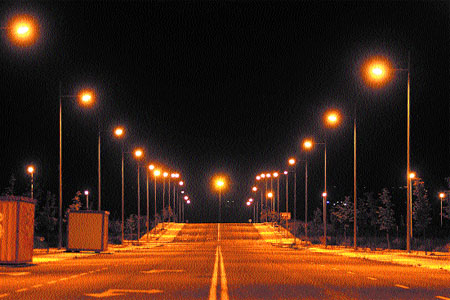 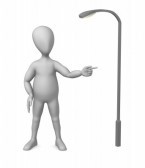 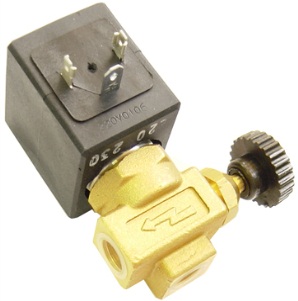 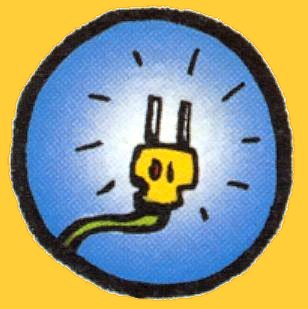                              (actuador) Un sistema de control de lazo cerrado debe ser capaz de interactuar con su entorno. Necesita tener conocimientos del mismo por lo que debe poseer sensores que le permitan captar información de éste.
Un sensor consta de algún elemento sensible a una magnitud física (temperatura, luz, humedad, distancia, movimiento, etc.) y debe ser capaz de transformar esa magnitud física en un campo eléctrico que pueda controlar el sistema. Esa información captada por el sensor es enviada a otro elemento del sistema: el controlador, quien compara esta información con la variable límite prestablecida en el sistema. Los ejecutores o actuadores llevan a cabo una corrección del sistema obedeciendo las indicaciones del elemento controlador.Además en este sistema, la señal de salida es fundamental para el funcionamiento del sistema y tiene 3 (tres) funciones: Medir (sensores), comparar y decidir (controladores) y actuar (actuadores o ejecutores).Veamos… La heladera, ¿abierto o cerrado?	gasFuente:
Carpeta de Tecnología de 3º año - 2012